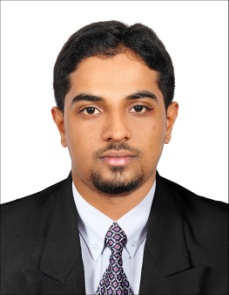 MOHAMED Email:  MOHAMED.337653@2freemail.com CAREER OBJECTIVEHaving more than 3.5 years of  experience as AutoCAD  DRAFTMAN  cum  3DMax Designer in a leading corporate hi- tech environment where in my qualification and acquired skills are put to the best use, providing me with an opportunity to grow professionally to my full potential, also where I can share, contribute and upgrade my knowledge and experience for the development of organization served as well as for self-development.TECHNICAL QUALIFICATIONACADEMICAL QUALIFICATIONWORK EXPERIENCE Aug 2013 to April 2016: SHAFI&ASSOCIATES             Planning&Engineering Work  Malappuram Road,Kottakkal,Kerala,IndiaMay 2016 to Aug 2016: EDICO(Emirates Development Industrial Co,Ltd. Abudhabi, United Arab Emirates.                PROJECT:ADNOC VIP HEALTH CLUB AT KHALIDHIYYA VILLAS COMPOUND,            CLIENT:- ADNOCCurrently Working in: KramerAlbrecht Engineering LLL.Abudhabi,United Arab Emirates(From Sep 2016 to Present)PROJECT: Design of  “BLAST RESISTANT  OPERATOR SHELTERS IN RUWAIS REFINERY EAST AND WEST”           CLIENT:- TAKREER(Abudhabi Oil Refining Company) Duties and ResponsibilitiesPreparation of Architectural drawings Creative 3D view auto cad 3D and Max.Creating perspective drawing with help of 3ds max and v-ray RenderingPreparation of MEP drawings.COMPUTER SKILLAuto Cad Drafting 3D and 3DmaxV ray Photoshop DesigningDrawing analysesBuilding Design and EstimationInternet & e-mail skillsMS office –word, excel, outlook etc….Windows XP, 7 , 8 and 10SKILLS AND ABILITIESProficient in Computer Aided Design (AutoCAD) Software Proficient in Buildings Exterior and Interior Designs(3dsmax,vray,photo shop)Knowledge in MS officeDone volunteer services for technical events and college functions.Ability to communicate effectively, Verbally and in writing, as well as Organizational, Leadership, and supervisory skillGENERALNationality	    :	IndianDate of birth	    :	21thMarch 1993Religion	    :	IslamMarital status      :	SingleDriving License         Indian Driving (light vehicle)REFERENCESProfessional and academic references readily available upon requestCourse Name of the InstitutionYear of PassingITI ( Draughtsman Civil)Malabar ITI India Kerala2013CourseBoard / UniversityYear of PassingSecondary Level (SSLC)Kerala Examination Board (10th)March 2009Higher Secondary Plus Two (12th) KeralaMarch 2011